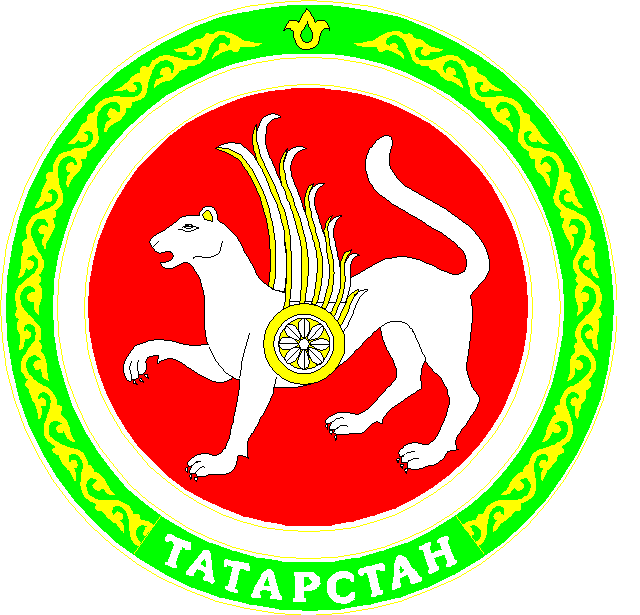         РЕШЕНИЕ№ 769				       			           от   06 августа  2018 годаОб отказе Габдрафиковой Алсу Ильдусовне в регистрации кандидатом в депутаты Совета Усалинского сельского поселения Мамадышского муниципального района Республики Татарстан третьего созыва по одномандатному избирательному округу № 7Проверив соответствие порядка выдвижения кандидата в депутаты Совета Усалинского сельского поселения Мамадышского муниципального района Республики Татарстан третьего созыва Габдрафиковой Алсу Ильдусовны, выдвинутой в порядке самовыдвижения по одномандатному избирательному округу №7, требованиям Избирательного кодекса Республики Татарстан и необходимые для регистрации кандидата документы, территориальная (окружная) избирательная комиссия Мамадышского района Республики Татарстан установила следующее.В территориальную (окружную) избирательную комиссию Мамадышского района Республики Татарстан 27 июля 2018 года в 13 часов 00 минут Габдрафиковой Алсу Ильдусовной представлены документы для уведомления о выдвижении и 27 июля 2018 года в 13 часов 10 минут документы на регистрацию кандидатом в депутаты Совета Усалинского сельского поселения Мамадышского муниципального района Республики Татарстан третьего созыва по одномандатному избирательному округу №7.6 августа 2018 года в территориальную (окружную) избирательную комиссию Мамадышского района Республики Татарстан поступило заявление от кандидата в депутаты Габдрафиковой Алсу Ильдусовны об отказе от дальнейшего участия в дополнительных выборах депутата Совета Усалинского сельского поселения Мамадышского муниципального района Республики Татарстан третьего созыва по одномандатному избирательному округу №7 и о не рассмотрении и возвращении ей всех документов, представленных ранее в избирательную комиссию.Учитывая вышеизложенное и в соответствии с пунктом 3 части 6 статьи 47, статьей 109 Избирательного кодекса Республики Татарстан территориальная (окружная) избирательная комиссия Мамадышского района Республики Татарстан решила:1. Отказать в регистрации Габдрафиковой Алсу Ильдусовне кандидатом в депутаты Совета Усалинского сельского поселения Мамадышского муниципального района Республики Татарстан третьего созыва, выдвинутой в порядке самовыдвижения по одномандатному избирательному округу № 7.2.Направить копию настоящего решения Габдрафиковой Алсу Ильдусовне.3.Разместить настоящее решение на официальном сайте Мамадышского муниципального района  Портала муниципальных образований Республики Татарстан в информационно-телекоммуникационной сети «Интернет» по веб-адресу: http://mamadysh.tatarstan.ru/. Председатель территориальной избирательной комиссииМамадышского района Республики Татарстан 				___________	З.Л.ЗакировСекретарь	территориальной избирательной комиссии Мамадышского района Республики Татарстан 				____________	Р.З. Филиппова